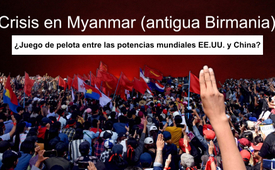 Crisis en Myanmar (antigua Birmania): ¿Juego de pelota entre las potencias mundiales EE.UU. y China?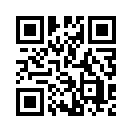 Desde el golpe militar en Myanmar (antes Birmania) de comienzos de febrero de 2021, al menos 138 manifestantes han muerto en las protestas masivas. Pero ¿cómo se explica la presunta “violencia ejercida contra pacíficos manifestantes”? ¿Qué se está jugando en Myanmar y qué tiene que ver George Soros con ello?Desde el golpe militar en Myanmar (antigua Birmania) de comienzos de febrero de 2021, al menos 138 manifestantes han muerto en las protestas masivas. De ello informaron los medios de comunicación el 15 de marzo de 2021, invocando la intervención de las Naciones Unidas. Pero ¿cómo se explica la presunta “violencia ejercida contra pacíficos manifestantes”? ¿Qué se está jugando en Myanmar? Echemos una ojeada:

El 8 de noviembre se celebraron elecciones al Parlamento de Myanmar. El partido “Liga Nacional por la Democracia” (NLD), resultó claro vencedor. Por tanto, el gobierno de la presidenta del partido y premio Nobel de la paz, Aung San Suu Kyi, se prolongaría otros cinco años. El Ejército, sin embargo, se negó a reconocer el resultado. Parece que se descubrieron 10 millones de papeletas de voto falsas. La Comisión Electoral y el gobierno rechazaron varias veces una revisión del resultado electoral. Como consecuencia de ello, el ejército detuvo el 1 de febrero de 2021 a Aung San Suu Kyi y otros altos cargos del NLD. El Parlamento fue disuelto y se declaró el estado de excepción durante un año, transcurrido el cual deberían convocarse elecciones y formarse un nuevo gobierno. El alto mando del ejército justificó la toma del poder como defensa de la constitución, pues estaba en peligro la soberanía nacional. Políticos y medios de comunicación occidentales condenaron el asalto al poder y lo calificaron de golpe de estado.

En esta emisión no tratamos ni de justificar ni de condenar el proceder del ejército. Más bien se trata de la cuestión --ignorada por los medios de comunicación occidentales-- de si podría haber algo de verdad en la justificación dada por el ejército en el sentido de que la soberanía nacional estaba en peligro.
 
Mientras que el presidente de los EE.UU., Biden, exigía democracia para Myanmar, omitió reconocer que los EE.UU. llevaban años inmiscuyéndose en la política interna de Myanmar. Joseph Thomas, redactor jefe para los EE.UU. de la revista geopolítica “The New Atlas”, escribió en un artículo del 3 de febrero de 2021 de la revista online “New Eastern Outlook” que Aung San Suu Kyi subió al poder en 2015 como resultado del apoyo político y financiero que los EE.UU. le prestaron durante décadas. El gobierno de los EE.UU. financió a Aung San Suu Kyi y su partido, así como a una enorme red de instituciones, mediante el “National Endowment for Democracy” [fondo nacional para la democracia] (NED) bajo el paraguas de dicha fundación. En la página web de la NED aparecen unos 80 programas manifiestamente financiados por el gobierno de los EE.UU. en Myanmar, que abarcan derechos humanos, organizaciones jurídicas y actividades de medios de comunicación y política global. Por una parte, Aung San Suu Kyi y su partido NLD depende casi exclusivamente del apoyo occidental y, por tanto, reflejan sus intereses; por otro lado, de esta manera - según Joseph Thomas - se seguiría la agenda bien apretada de la administración de los EE.UU.: atacar, minar y debilitar la colaboración entre Myanmar y China.
China financia en Myanmar diferentes proyectos de infraestructuras y da apoyo logístico a su construcción. Algunos ejemplos:

-  Carreteras con capacidad para blindados que garanticen su acceso al Índico.
-  El prestigioso proyecto chino “Nueva ruta de la seda” conocido en Birmano como “Belt and Road Initiative”.
-  China invierte varios miles de millones de dólares en un puerto de gran calado en Kyaukphyu, al oeste de Myanmar.
-  Un tren rápido deberá unir la ciudad china de Kunming en Yuman con Kyaukphyu, el oleoducto y el gaseoducto ya han sido construidos.

La administración americana no podía alegrarse de los proyectos de infraestructuras chinos en Myanmar, por tanto, -según Thomas- apoyó organizaciones y actividades contra las construcciones chinas. También alentó las pretensiones de independencia de China, que provocarían una “inestabilidad y amenaza de seguridad” que retrasarían o impedirían que las empresas chinas abordaran los proyectos.

Entre otros ejemplos, Thomas mencionó la crisis rohingya del estado federado birmano de Rakhine, donde China pretende construir un puerto de gran calado. El periodista de investigación y especialista en geopolítica norteameriano, Tony Cartalucci, escribió un artículo sobre las bases del apoyo a la de facto impuesta jefa de gobierno San Suu Kyi, quien ejercía opresión sobre la minoría musulmana rohingya. Esto explica también por qué San Suu Kyi ha recibido críticas internacionales y se la ha acusado de silenciar la opresión y dispersión de los rohingyas. Ella no quiere molestar a su mayoría de seguidores budistas. Según Cartalucci, “la crisis rohingya se utiliza como palanca para obstaculizar el impacto económico chino y apoyar en el país la incipiente presencia diplomática y militar europea y norteamericana”.

No se puede negar que Myanmar se encuentra en medio de la maraña de intereses de China y los EE.UU. Con este trasfondo se entiende que el ejército de Myanmar se preocupe de su “soberanía nacional” viéndola en peligro. He aquí un detalle relevante: solo unos días antes de que los militares tomaran el poder, el Fondo Monetario Internacional puso 350 millones de dólares a disposición del Banco Central de Myanmar, en el marco de una ayuda económica de emergencia para combatir la pandemia de COVID-19. ¿Podría haber sido esto el catalizador de la toma de posesión de los militares, al perder cada vez más el control del destino del país? En todo caso, en cuanto tomó el poder el mando militar designó un nuevo presidente del Banco Central controlado por él.

Además, al parecer se ha emitido una orden de detención militar contra once trabajadores de la fundación “Sociedad Abierta” de Soros en Myanmar, lo que se difundió el 13 de marzo por la cadena de televisión MRTV, controlada por los militares. Se acusa a la fundación de Soros de financiar las protestas masivas contra el ejército con 1,4 millones de Dólares americanos. El ejército afirma que se ha comenzado a controlar todo el flujo de dinero ilegal a la fundación de Soros hacia Myanmar por incumplir la regulación del país sobre ONGs. La fundación Sociedad Abierta se implantó en Myanmar tras reunirse Soros varias veces entre 2014 y 2017 con la depuesta San Suu Kyi. Soros es conocido por inmiscuirse en la soberanía de los Estados hasta derrocar a sus gobiernos.

Para terminar una cita de Joseph Thomas del 2 de febrero de 2021, quien de forma casi profética escribió entonces: Si las protestas salen a la calle en Myanmar, es casi seguro que se producirá violencia. Los medios occidentales olvidarán seguramente los últimos años, en los que desenmascararon a los seguidores de Aung San Suu Kyi como violentos y propensos a los ataques étnicos, y ahora los presentan como manifestantes “prodemocráticos”, víctimas de una “brutal dictadura militar”.de d.d.Fuentes:Massendemonstrationen seit Militärputsch:
https://www.aachener-nachrichten.de/politik/welt/seit-putsch-in-myanmar-mindestens-138-demonstranten-getoetet_aid-56776771


Hintergründe zur Machtübernahme des Militärs in Myanmar vom 01.02.2021:
https://www.freiheit.org/de/myanmar/militaerputsch-myanmar-das-militaer-greift-nach-der-ganzen-macht

https://de.wikipedia.org/wiki/Milit%C3%A4rputsch_in_Myanmar_2021

https://de.wikipedia.org/wiki/Myanmar


Indizien für einen Wahlbetrug:
https://www.heise.de/tp/features/Eiertanz-in-Myanmar-4960330.html

https://taz.de/Vorwurf-Wahlbetrug-in-Myanmar/!5751990/

https://snanews.de/20210301/myanmar-militaerputsch-aung-san-suu-kyi-neue-anklagen-1091484.html

https://www.freiheit.org/de/myanmar/militaerputsch-myanmar-das-militaer-greift-nach-der-ganzen-macht


US-Präsident Biden zur Krise in Myanmar:
https://uncutnews.ch/die-erste-aussenpolitische-rede-von-us-praesidenten-biden-schwoert-auf-ewige-kriege/

https://journal-neo.org/2021/02/26/bidens-first-foreign-policy-speech-vows-forever-wars/


Suu Kyis Machtübernahme im Jahr 2015 das Ergebnis jahrzehntelanger US-Finanzierung und politischer Unterstützung:
https://de.wikipedia.org/wiki/Aung_San_Suu_Kyi#Sieg_bei_den_Parlamentswahlen_2015

https://uncutnews.ch/myanmars-militaer-uebernimmt-die-kontrolle-politiker-verhaftet-ausnahmezustand-fuer-ein-jahr-verhaengt/

https://uncutnews.ch/die-erste-aussenpolitische-rede-von-us-praesidenten-biden-schwoert-auf-ewige-kriege/

https://journal-neo.org/2021/02/26/bidens-first-foreign-policy-speech-vows-forever-wars/


Artikel von Joseph Thomas vom 03.02.2021 im Online-Magazin „New Eastern Outlook“:
https://journal-neo.org/2021/02/03/myanmars-military-takes-over/

https://journal-neo.org/about/

https://uncutnews.ch/myanmars-militaer-uebernimmt-die-macht-was-kommt-als-naechstes/


Von China unterstützte Infrastrukturprojekte in Myanmar:
https://www.derstandard.de/story/2000123888943/warum-myanmar-fuer-china-wichtig-ist

https://beltandroad.blog/2021/01/23/myanmar-baustellen-abseits-der-seidenstrasen/

https://uncutnews.ch/myanmars-militaer-uebernimmt-die-kontrolle-politiker-verhaftet-ausnahmezustand-fuer-ein-jahr-verhaengt/

https://de.wikipedia.org/wiki/Myanmar#Au%C3%9Fenpolitik

https://de.wikipedia.org/wiki/Myanmar#Bodensch%C3%A4tze


US-Administration schürt Unabhängigkeitsbestrebungen von China:
https://uncutnews.ch/das-transatlantische-mediennetzwerk-kann-es-kaum-erwarten-die-myanmar-krise-als-weiteren-knueppel-zu-benutzen-um-gegen-china-zu-hetzen/

https://www.rt.com/op-ed/514523-myanmar-crisis-china-beijing/


Rohingya-Krise (Tony Cartalucci):
https://journal-neo.org/2017/10/25/shifting-blame-as-us-agenda-unfolds-in-myanmar/

https://www.zeit.de/2021/06/militaerputsch-myanmar-aung-san-suu-kyi-demokratie-militaerregime?utm_referrer=https%3A%2F%2Fwww.startpage.com%2F


Armeeführung in Myanmar setzte einen neuen Zentralbankchef ein:
https://www.srf.ch/news/international/nach-militaerputsch-in-myanmar-usa-verhaengen-sanktionen-gegen-das-militaer-in-burma

https://de.wikipedia.org/wiki/Milit%C3%A4rputsch_in_Myanmar_2021#Hintergr%C3%BCnde_und_Motive


Haftbefehle gegen elf Mitarbeiter der „Open Society Foundation“ (OSF):
https://uncutnews.ch/myanmar-beschlagnahmt-das-bankkonto-von-george-soros-the-open-foundation-und-ordnet-die-verhaftung-der-11-mitarbeiter-an/

https://www.irrawaddy.com/news/burma/myanmar-regime-seizes-bank-accounts-soros-open-society-foundation.htmlEsto también podría interesarle:---Kla.TV – Las otras noticias ... libre – independiente – no censurada ...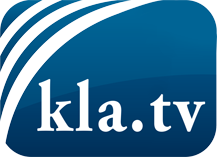 lo que los medios de comunicación no deberían omitir ...poco escuchado – del pueblo para el pueblo ...cada viernes emisiones a las 19:45 horas en www.kla.tv/es¡Vale la pena seguir adelante!Para obtener una suscripción gratuita con noticias mensuales
por correo electrónico, suscríbase a: www.kla.tv/abo-esAviso de seguridad:Lamentablemente, las voces discrepantes siguen siendo censuradas y reprimidas. Mientras no informemos según los intereses e ideologías de la prensa del sistema, debemos esperar siempre que se busquen pretextos para bloquear o perjudicar a Kla.TV.Por lo tanto, ¡conéctese hoy con independencia de Internet!
Haga clic aquí: www.kla.tv/vernetzung&lang=esLicencia:    Licencia Creative Commons con atribución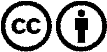 ¡Se desea la distribución y reprocesamiento con atribución! Sin embargo, el material no puede presentarse fuera de contexto.
Con las instituciones financiadas con dinero público está prohibido el uso sin consulta.Las infracciones pueden ser perseguidas.